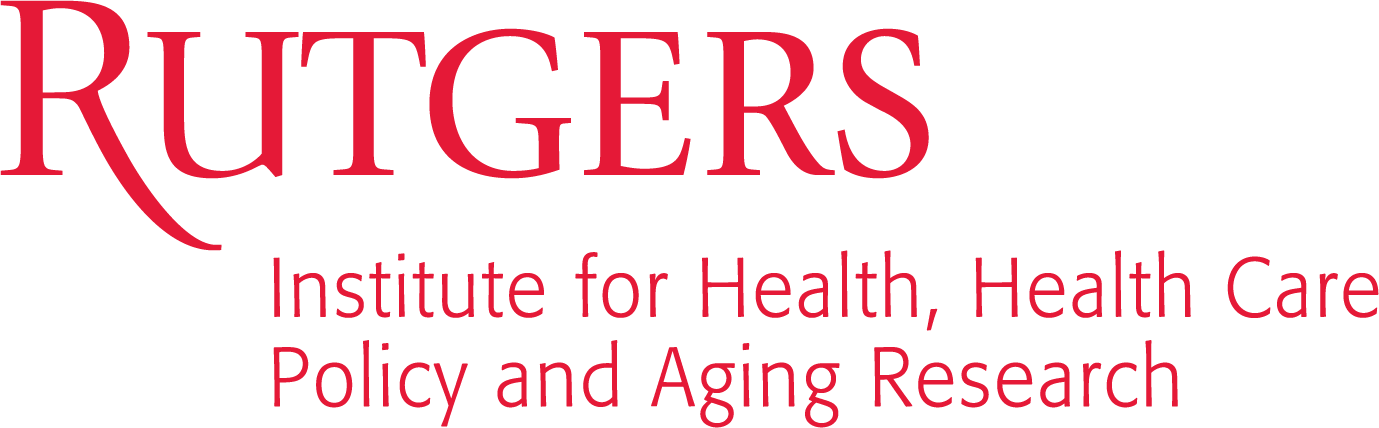 NAME		Dan Dychtwald, MPH, MSADDRESS  	1900 Frontage RoadApartment 409Cherry Hill, NJ 08034EDUCATIONDrexel University, 2016 – 20 (Expected), PhD., Community Nutrition/Nutrition PolicyDrexel University, 2014-18, M.P.H., Health Management and PolicyDrexel University, 2013-16, M.S., Human NutritionRowan University, 1991-93, B.A., Communications and Political ScienceCURRENT POSITION	Research Study Coordinator, Rutgers University Institute of Health, Health Care Policy and Aging Research, 2020 - presentCertified Personal Trainer, Self-Employed, 2010 – PresentFORMER PROFESSIONAL POSITIONS Teaching Assistant/Instructor, Department of Nutrition Sciences, Drexel University, 2016 - 20Research Fellow/Community Nutrition Lab Manager, Department of Nutrition Sciences, Drexel University, 2016 – 20Regional Manager of Field Technology/Divisional Call Center Manager, H&R Block, 2006 - 10District Manager, H&R Block, 2002 - 06Assistant District Manager, H&R Block, 2001 – 02Tax Professional, H&R Block, 1999 - 2001Special Projects Editor, Post-Newsweek owned WKMG-TV and WPLG-TV, 1999 – 2001Chief Editor, A.H. Belo owned WCNC-TV, 1998 – 99Special Projects Editor, Sunbeam Television owned WSVN-TV, 1996 – 98Graduate/Teaching Assistant, University of Miami, School of Film and Broadcasting, 1996 – 98Production Technician, ABC/ESPN - Capitol Cities Broadcasting, 1995 – 96Facilities Manager, Commerce Bancorp, 1993 - 95INTERNSHIPS AND FELLOWSHIPSThe National Anti-Hunger Policy Conference (2020) The Mary Frances Picciano Dietary Supplement Research Practicum (2019)John Milner Nutrition and Cancer Prevention Research Practicum (2019) Intern to Policy Director, Childhood Nutrition Reauthorization Initiative, Center for Hunger-Free Communities (2015)HIV Nutrition Intern, City of Philadelphia Department of Public Health Centers (2014)	HONORS AND AWARDSResearch Fellowship, Drexel University College of Nursing and Health Professions, 2016-2019Katherine Marsh Scholarship, Drexel University Department of Nutrition Sciences, 2015	Dean’s Scholarship, Dornsife School of Public Health, Drexel University, 2014 - 16Dean’s Fellowship, College of Nursing and Health Professions, Drexel University, 2013-16RESEARCH AND SCHOLARSHIP	ResearchPrincipal Investigator, Exploratory mixed methods study of the experiences of men with the Women, Infants, and Children (WIC) Supplemental Nutrition Program. Results of the qualitative portion of the study will be used in the design, implementation, and evaluation of programming aimed at increasing paternal participation in WIC.Secondary Investigator/Study Manager, Hope Lodge: Primary needs assessment of nutrition intake and physical activity amongst cancer patients and their caregivers at Astra Zeneca’s Hope Lodge in Cheltenham, Pennsylvania.Principal Investigator, NORTH, Inc.: Process evaluation of WIC operations and policies from a qualitative, utilizing human-centered design approach.  Secondary Investigator/Study Manager, Mixed Methods Research on Dietary intake, side effects management, and preparedness among cancer patients and their caregivers using the healthy eating index, Chemotherapy-induced Taste Altercation Scale, Self-efficacy Scale for Managing Cancer Symptoms, Self-efficacy Scale for Cancer Caregivers, and the Preparedness for Caregiving Scale as evaluation tools conducted at Jefferson University Hospital’s Kimmel Cancer Center. Publications	Peer Reviewed ManuscriptsPetroka K, Campbell R, Dychtwald DK, Milliron BJ. (2017). Facilitators and barriers to healthy eating and disease self-management among older adults residing in subsidized housing. Nutrition and Health, 23(3), 167-175.Dychtwald DK, Kaimal G, Kilby LK, Milliron BJ. (2018). Exploring the role of fathers in the Women, Infant, and Children (WIC) supplemental nutrition program. Maternal and Child Health Journal – Under review.   Milliron BJ, Dychtwald DK, Deutsch J, Zeng Y, Sy K, Barksdale B, Ogbogu O, Packel L. Treatment-related dietary changes and management of nutrition-related treatment side effects: Experiences and perspective of individuals with cancer and their caregivers. Journal of Clinical Oncology, 36(15), e22058.	Book ChaptersMilliron BJ, Chenault MC, Dychtwald DK. (2016). Intervening to change the public’s eating behavior. Chapter in Nutrition in Public Health. Edelstein S (ed).Conference PresentationsDychtwald DK, Milliron BJ. Exploring the role of fathers in the Women, Infant, and Children’s (WIC) supplemental nutrition program. Society for Nutrition Education and Behavior 2017 Annual Conference, July 2017. Washington, DC. (poster)   Dychtwald DK, Milliron BJ. Exploring the role of fathers in the Women, Infant, and Children’s (WIC) supplemental nutrition program. National WIC Association 2017 Annual Education and Training Conference, April 2017. Philadelphia, Pennsylvania. (poster)   Dychtwald DK, Milliron BJ. Exploring the role of fathers in the Women, Infant, and Children’s (WIC) supplemental nutrition program. Drexel University’s Emerging Scholars Conference, April 2017. Philadelphia, Pennsylvania. (oral presentation) Conery K, Hanna M, Morgan A, Dychtwald DK, Deutsch J, Zeng Y, Sy K, Barksdale B, Ogbogu O, Milliron BJ, Packel L. Exercise beliefs, behaviors, and attitudes in low-income cancer caregivers: A needs assessment. University of the Sciences Scholarly Symposium, April 2018. Philadelphia, PA. (poster) Milliron BJ, Dychtwald DK, Deutsch J, Zeng Y, Sy K, Barksdale B, Ogbogu O, Packel L. Nutrition-related beliefs, behaviors, and needs among individuals with cancer and their caregivers. Society for Nutrition Education and Behavior 2018 Annual Conference, July 2018. Minneapolis, MN. (poster)    Packel L, Dychtwald DK, Pontiggia L, Deutsch J, Milliron BJ. Physical activity attitudes, behaviors, and preferences in low-income individuals with cancer and their family caregivers: A needs assessment. American Physical Therapy Association Annual Meeting, January 2019. Washington, DC. (oral presentation)Cao X, Riley S, Riahi E, Dychtwald DK, Walther J, Hisek T, Klassen A, Martyn K, Milliron BJ. Self-efficacy and preparedness to manage nutrition-related cancer treatment side effects among individuals with gastrointestinal cancer and their family caregivers. STAR Scholars Summer Showcase, August 2019. Philadelphia, PA. (Poster)Estremera C, Levant H, Shuster S, Dychtwald DK. Developing a “Dad Bag” to Prepare and Empower Low-Income Dads for Fatherhood. Philadelphia’s Community-Driven Research Day, November 2019. Philadelphia, PA. (Poster) Milliron BJ, Dychtwald DK, Riley S, Riahi E, Walther J, Hisek T, Darcy N, Martyn K, Klassen AK. Self-efficacy and preparedness to manage treatment side effects among individuals with gastrointestinal caner and their family caregivers. Multinational Association for Supportive Care in Cancer Annual Meeting, June 2020. Seville, Spain.Milliron BJ, Dychtwald DK, Deutsch J. Beyond the Nutrients: Teaching family-centered nutrition supportive care in dietetics. Multinational Association for Supportive Care in Cancer Annual Meeting, June 2020. Seville, Spain.PROFESSIONAL SERVICECollegeGraduate Student Representative, Dean’s Strategic Leadership Committee, Drexel University College of Nursing and Health Professions (2019)AgeWell Student Network (2018 – 20)	Treasurer (2018 – 20)Committee Member, Dean’s Advisory Board for Diversity and Inclusion, Drexel University College of Nursing and Health Professions (2015 - 17)	DepartmentLecturer/Lab Instructor, Introduction to Nutrition Science (2019 – 2020)Lecturer, Food Service Management (2017)Lecturer, Community Nutrition (2014 - present)Lecturer, Global Nutrition (2014 - present)CommunityThe Pete and Jameer Nelson Foundation, Presenter – Community Health Day (2017 – 2020)Designer, Sustainable Health Center Implementation PrEP Pilot (SHIPP), City of Philadelphia Department of Public Health’s Strawberry Mansion Health Center (2014) ProfessionLecturer, Policy and Advocacy, Rutgers University/New Jersey Academy of Nutrition and Dietetics (2019 – Present)Co-Chair, Philadelphia Maternal, Child and Family Health Community Action Network Father’s Workgroup (2019 – 20)Delegation Leader, Academy of Nutrition and Dietetics Policy and Advocacy Summit (2019)Public Policy Coordinator, New Jersey Academy of Nutrition and Dietetics (2019 – present)Attendee, Academy of Nutrition and Dietetics Public Policy Workshop (2018)Legislative Ambassador, New Jersey Academy of Nutrition and Dietetics (2018 – present)Member, Pennsylvania WIC Advocacy Group (2018 – present)Member, Philadelphia Maternal, Child and Family Health Community Action Network Father’s Workgroup (2017 – present)Member, National WIC Association Fatherhood Committee (2017 – present)Member, New Jersey Academy of Nutrition and Dietetics Licensure Committee (2017 – present)Committee Member, New Jersey Healthy Communities Advocacy Coalition (2017 - present)State Advocacy/Regulatory Representative, New Jersey Academy of Nutrition & Dietetics (2016– 19)CERTIFICATIONS	Teacher of Social Studies K-12, State of New Jersey Department of Education	ServSafe CertificationPROFESSIONAL MEMBERSHIPSGerontological Society of America (2020 – present)Delta Omega – Honor Society in Public Health (2018 – present)American Public Health Association (2018 – present)Society for Nutrition Education and Behavior (2016 - present)	Immediate Past Chair – Student Division (2020 – present)Chair – Student Division (2019 - 20)	Chair Elect – Student Division (2018 – 19)	Student Liaison to Higher Education Committee (2017 – 18)Member – Student Committee (2016 – present)	Member – Advisory Committee for Public Policy (2016 – present)American Society for Nutrition (2016 - 19)The Academy of Nutrition and Dietetics (2011 - present)Healthy Aging Dietary Practice Group (2019 – present)Public Health and Community Nutrition Dietary Practice Group (2015 - present)National Organization for Men in Nutrition (2015 - 18)New Jersey Academy of Nutrition and Dietetics (2011 - present)	